Математическое дерево «Чудо – дерево».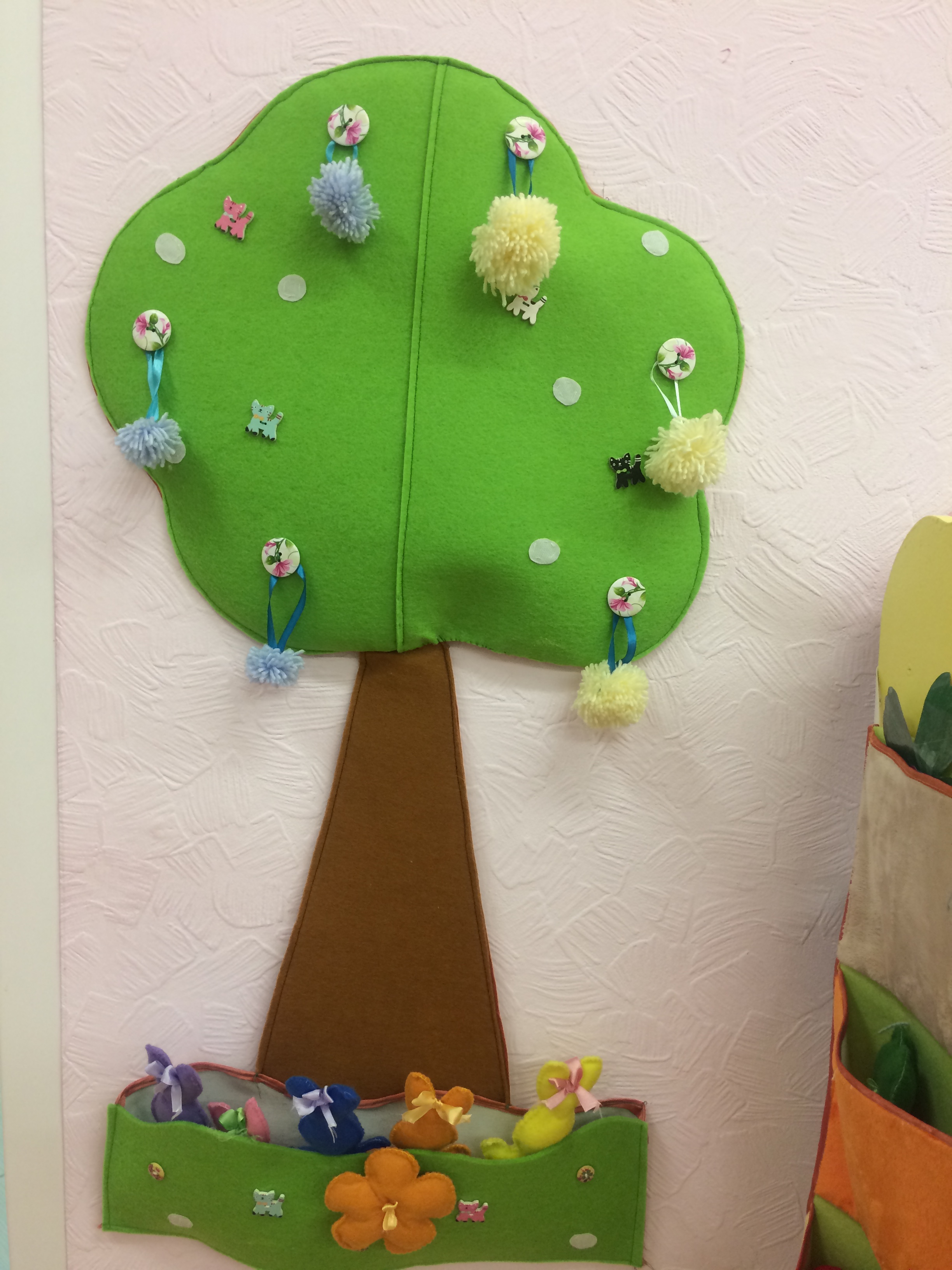 Цель: формировать интерес детей к элементарным математическим представлениям,  развивать внимание, память, мышление.Задачи: Совершенствовать умение составлять группу предметов из отдельных предметов и выделять один предмет из группы; упражнять в определении пространственных направлений.Игра «Снежки»Цель: совершенствовать умения находить один и много предметов, сравнивать две равные и неравные группы предметов.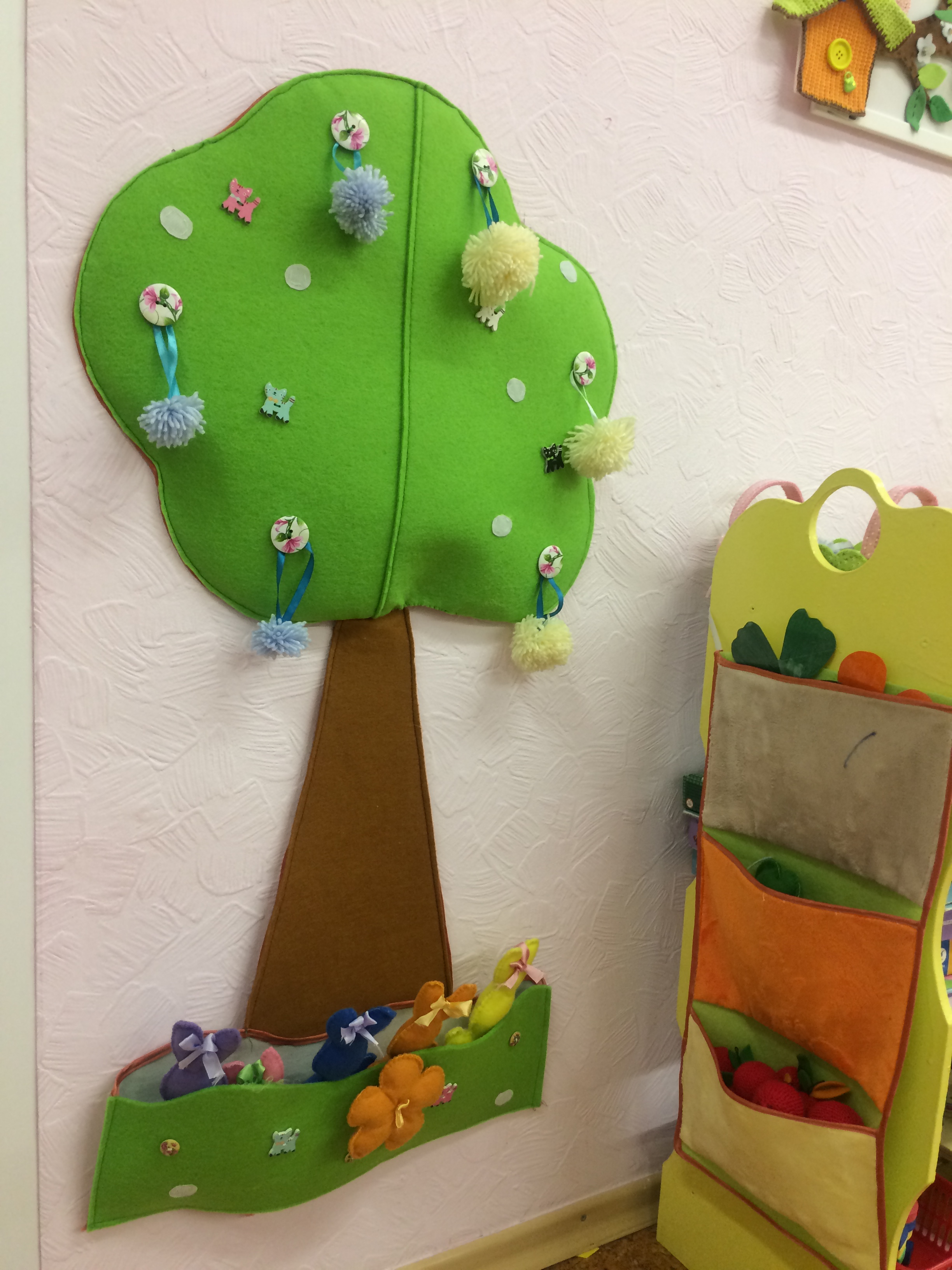 Игра «Волшебные снежинки»Цель: совершенствовать умения сравнивать предметы по величине, обозначать результаты сравнения словами большой - маленький, больше - меньше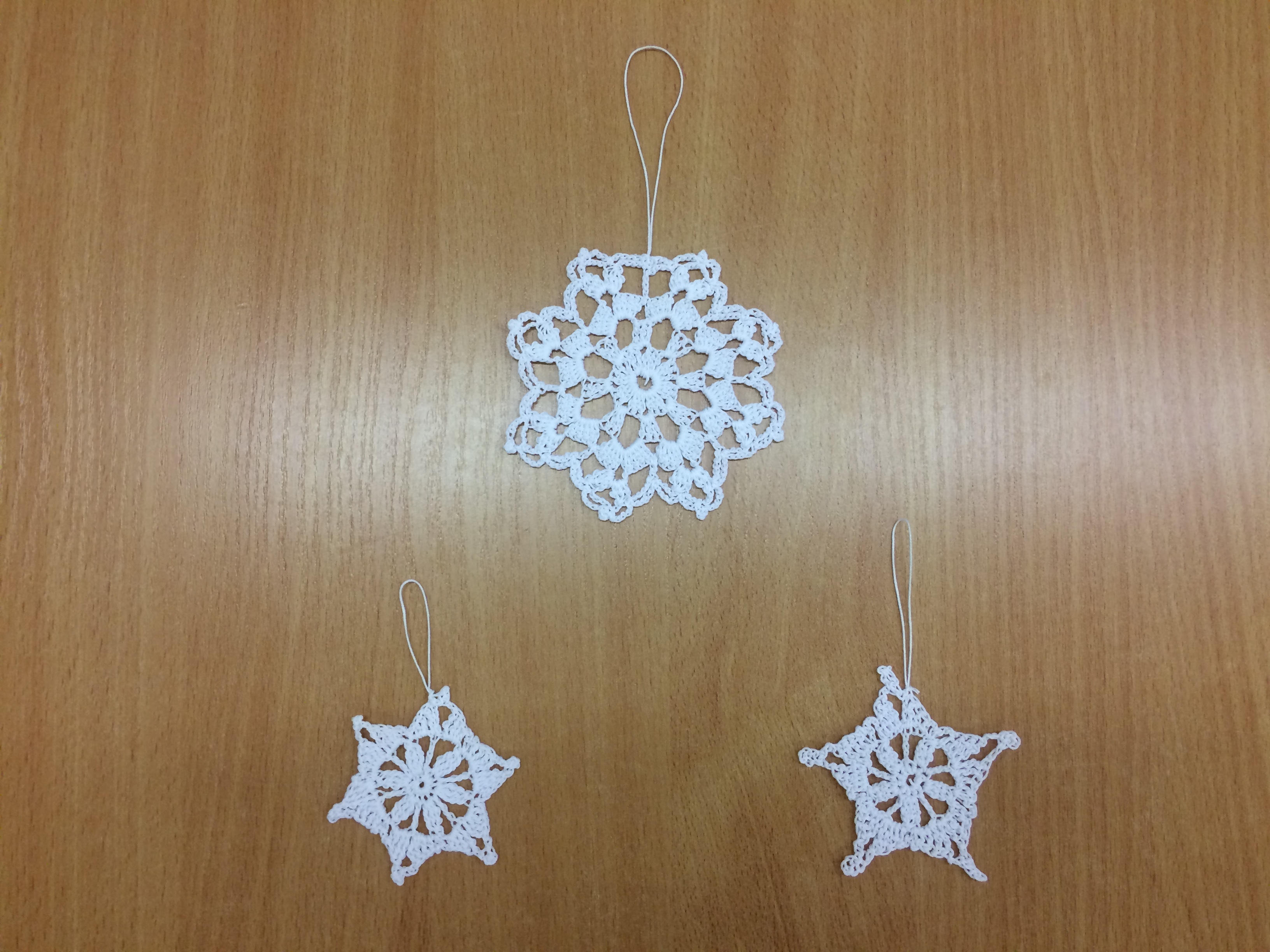 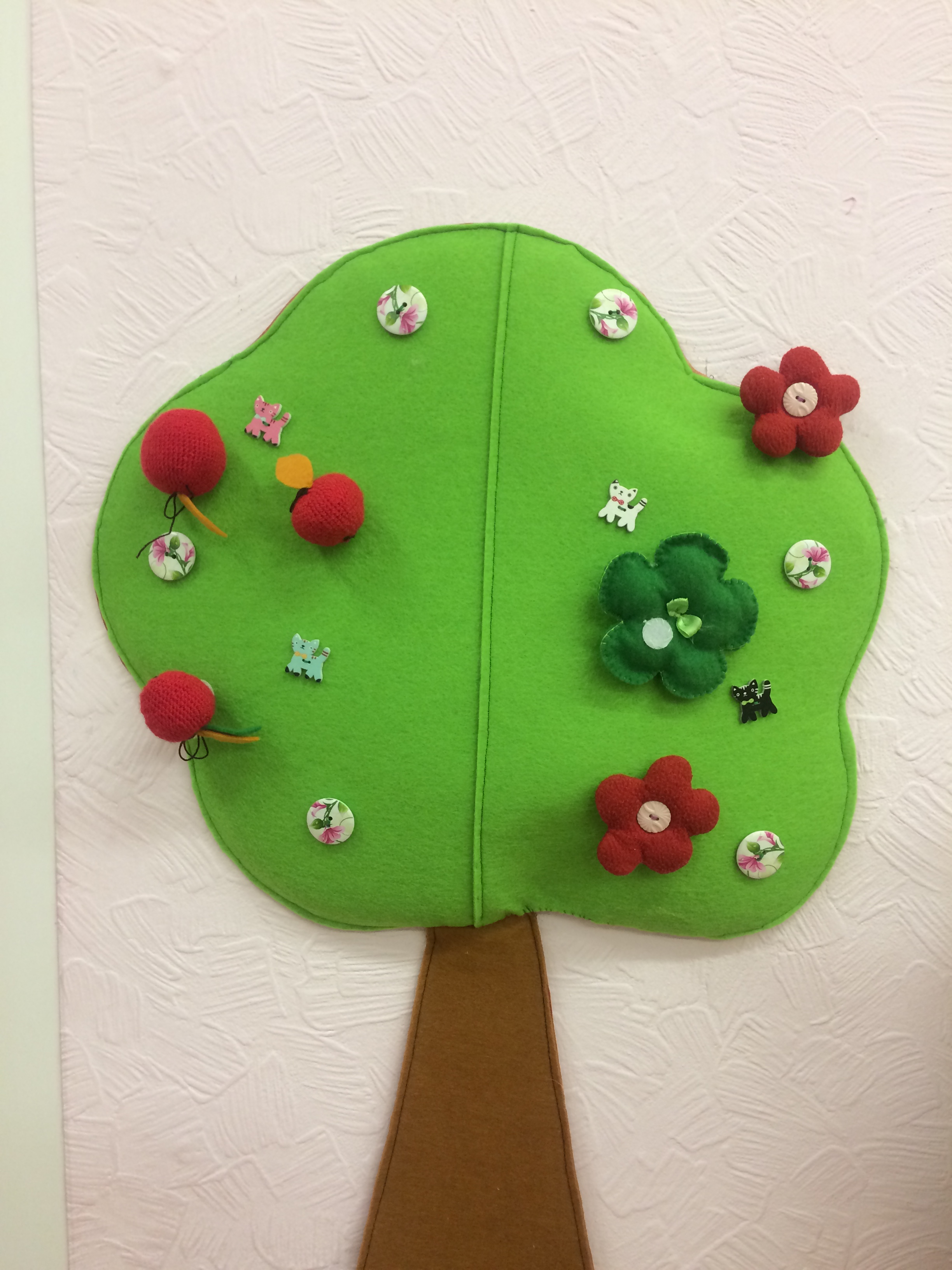 Игра «Что растет на дереве»Цель: совершенствовать умение сравнивать две равные группы предметов, пользоваться выражениями поровну, столько - сколько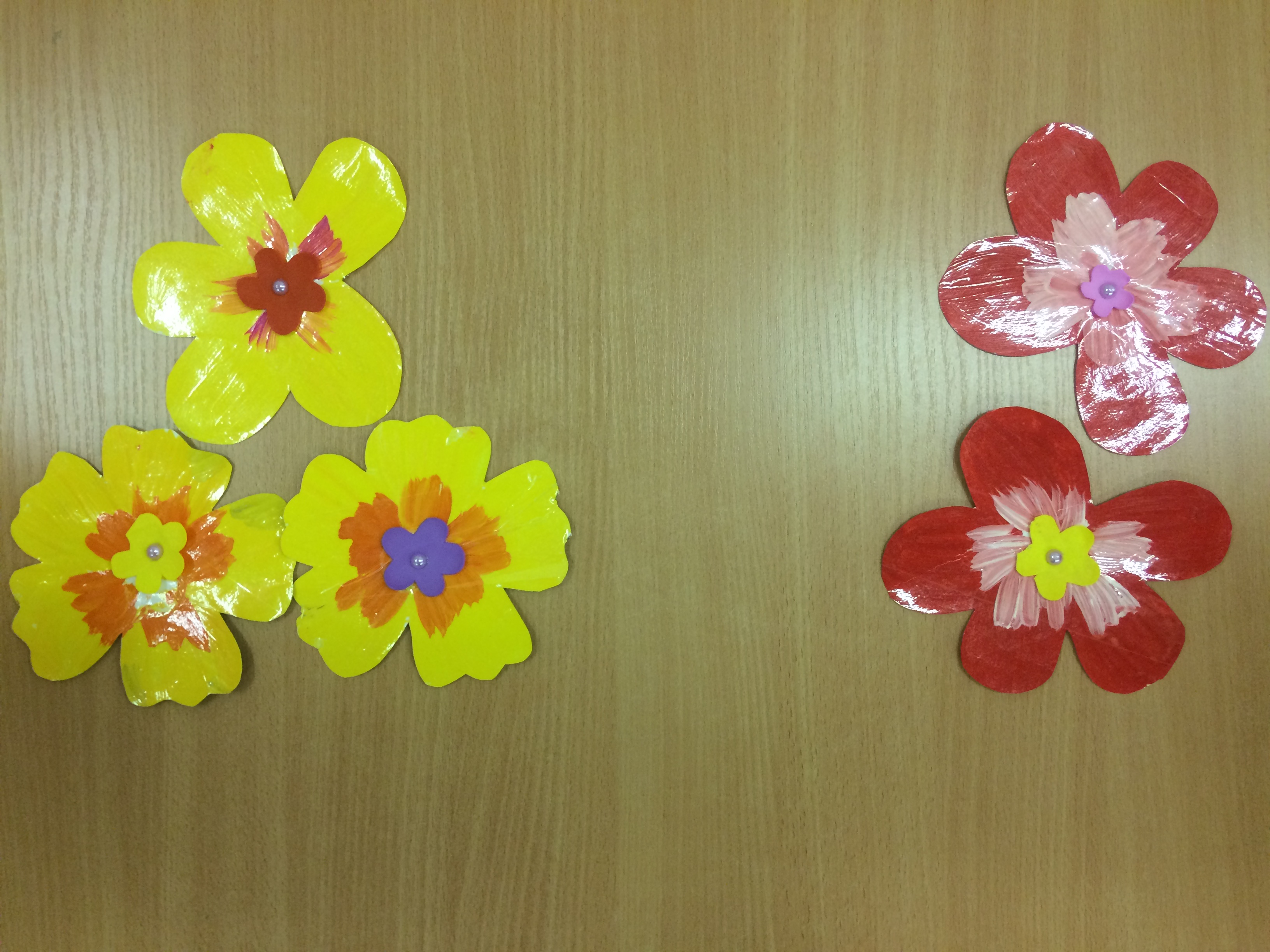 Игра «Цветы на дереве»Цель: продолжать учить сравнивать две неравные группы предметов способами наложения и приложения обозначать результаты сравнения словами больше - меньше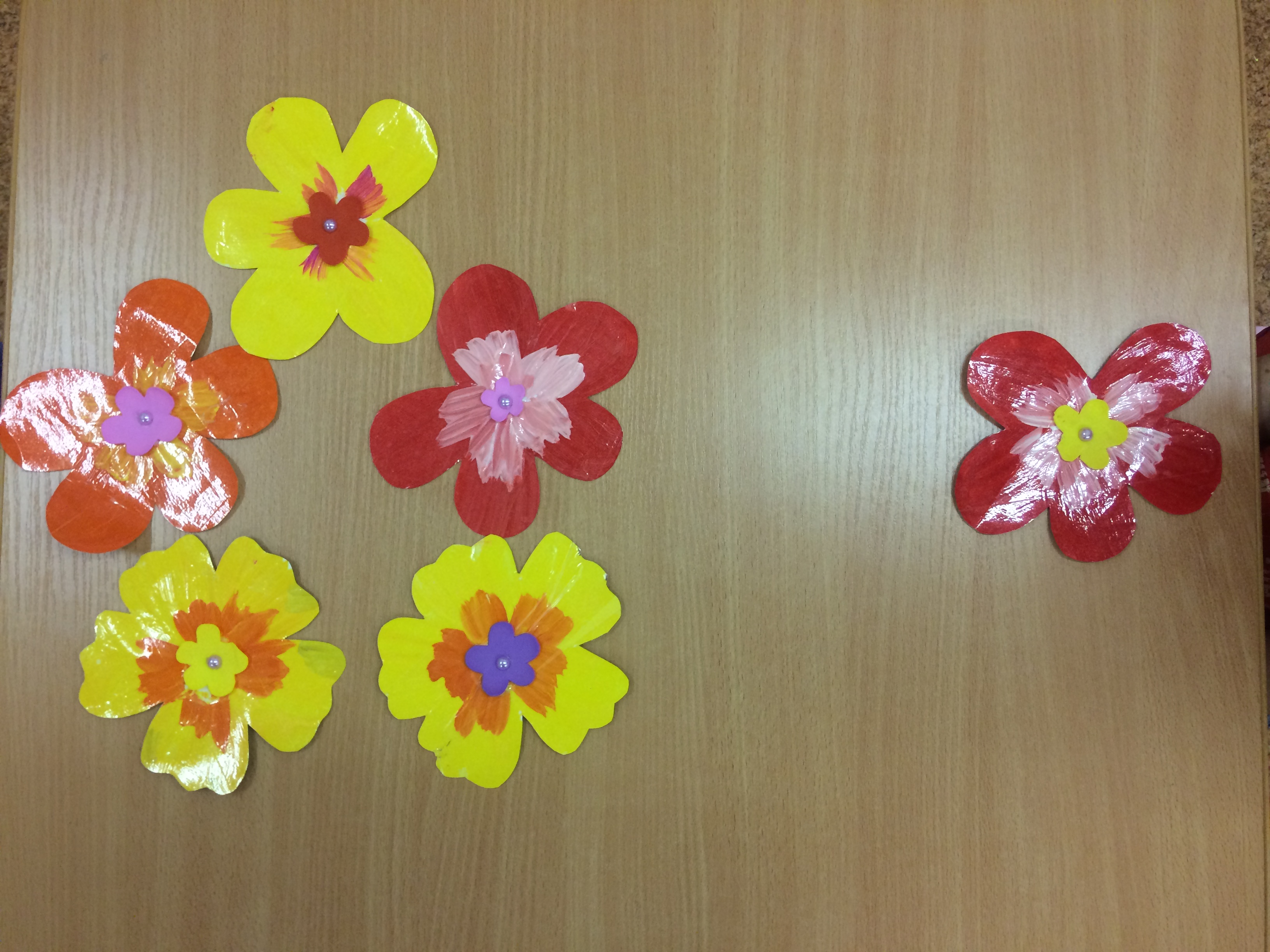 Игра «Цветы на дереве»Цель – совершенствовать умение составлять группу из отдельных предметов и выделять один предмет из группы, обозначать совокупности словами один, много, ни одногоИгра «Собираем урожай»Цель: учить сравнивать две равные   группы предметов, понимая значение слов по много, поровну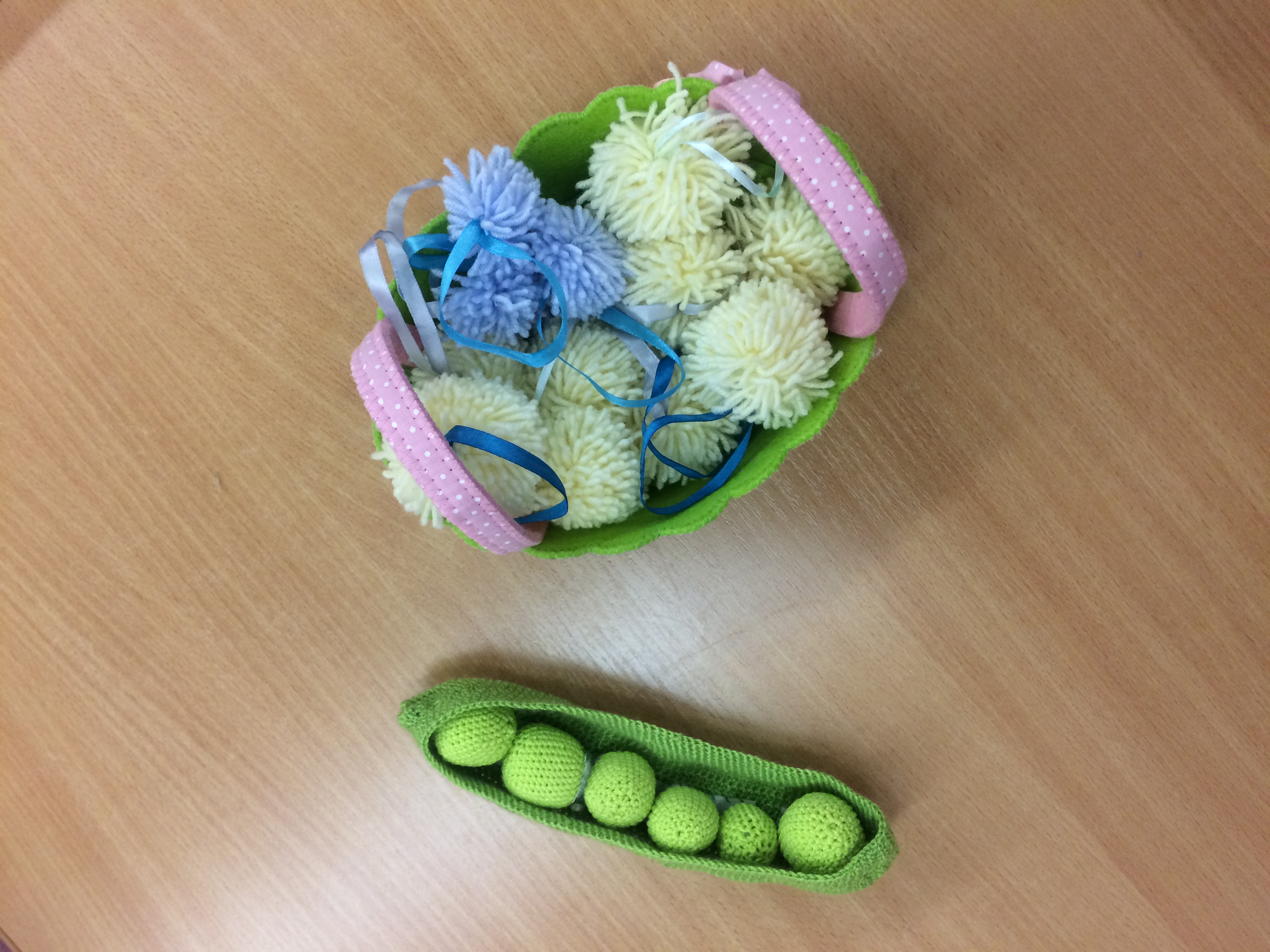 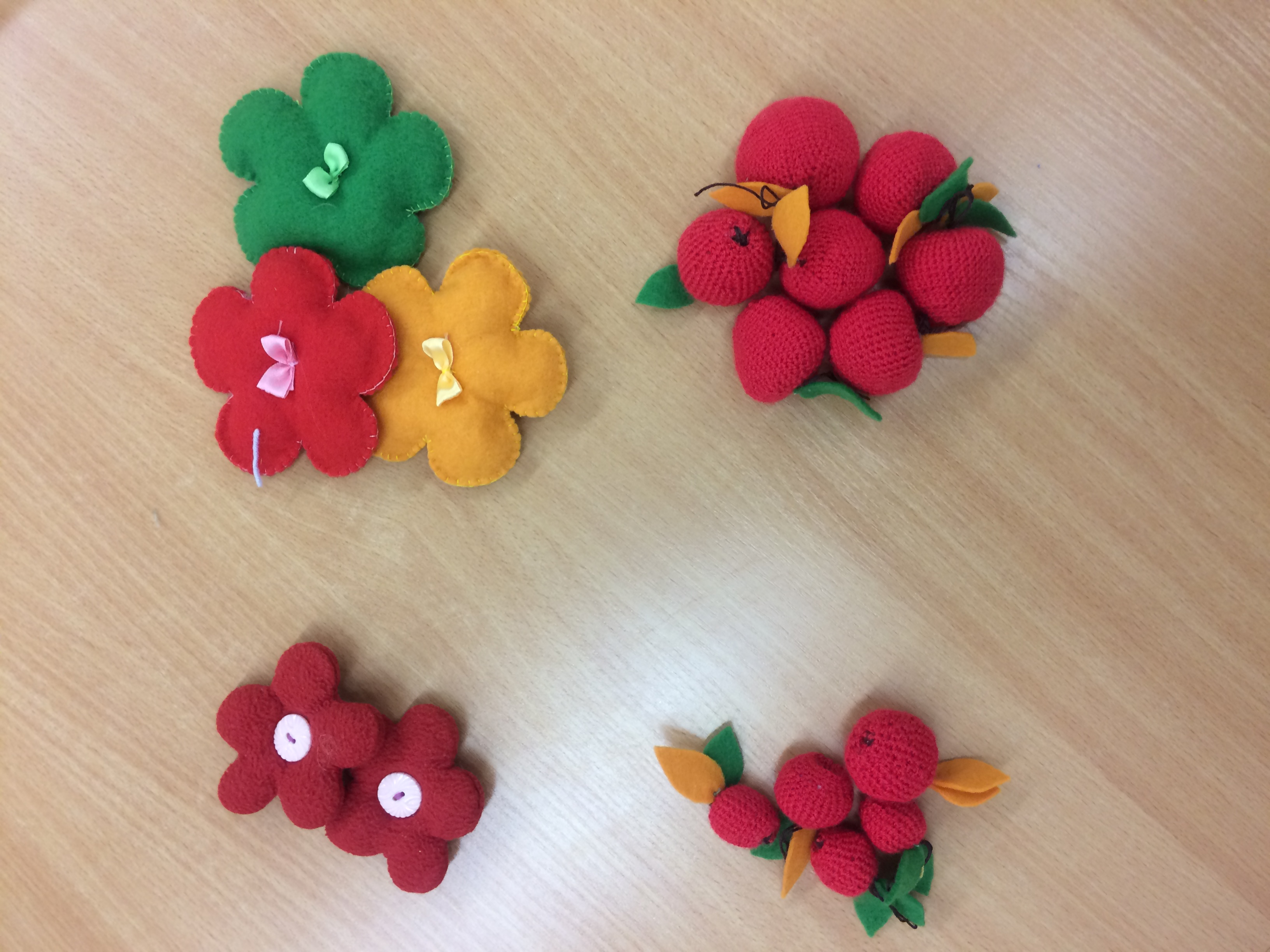 Игра «Заинька сидит»Цель: учить определять пространственное расположение предметов, используя предлоги на, под, в и т.д.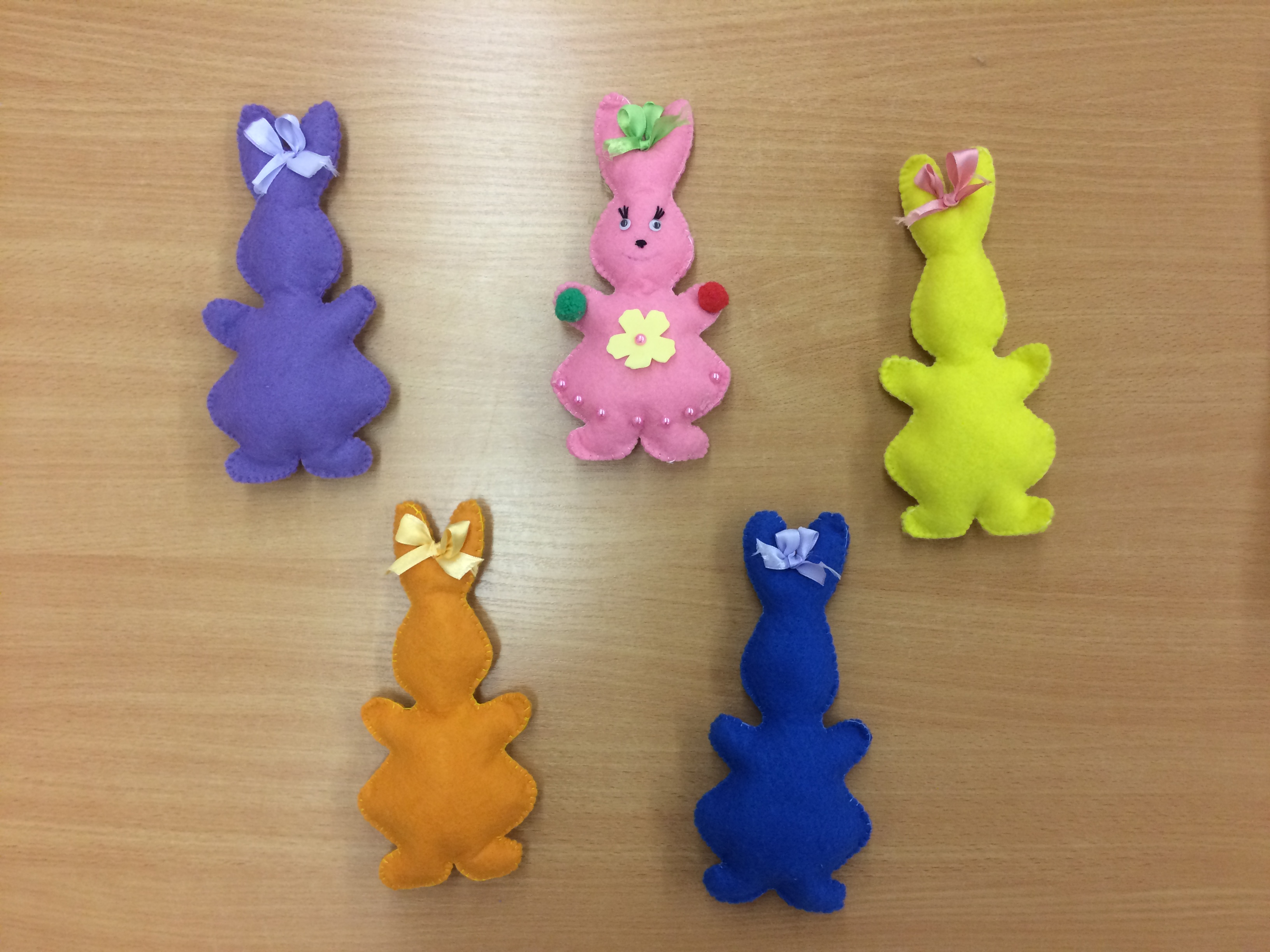 